`	Муниципальное бюджетное дошкольное образовательное учреждениеСветлинский детский сад «Светлячок»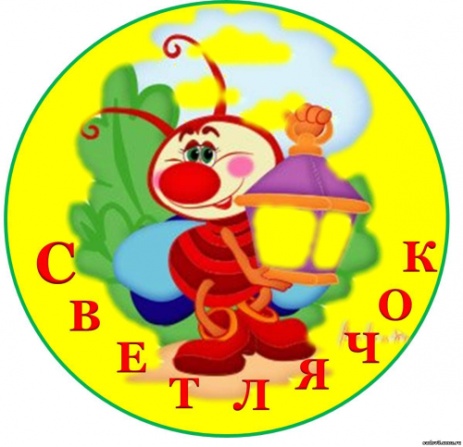   Познавательно-творческий проект «Шкатулка семейных ценностей» 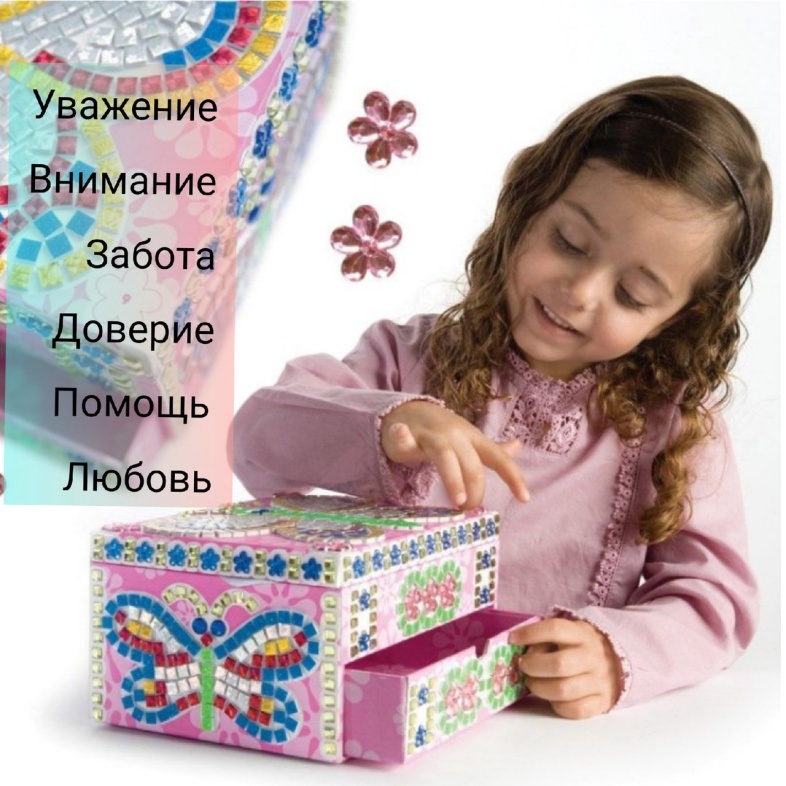 База выполнения проекта - дети II младшей группы «Солнышко», родители, воспитатель                                                                                          Автор проекта:                                                                                          Кондратенкова                                                                                            Евгения Николаевна                                                                                                               воспитательпос. Светлый, 2022 г.Паспорт проекта «Шкатулка семейных ценностей»Актуальность проектаЧто же такое семья? Дом, мир,  радости и печали, привычки и семейные  традиции. Всё то, что ребенок получает в детстве, он сохранит это в течение всей жизни. Большая редкость в наши дни – семейные традиции. Но ничто так не объединяет семью, как обычаи. Это не только дни рождения, это трапеза семьи за одним столом, когда вся семья в сборе. Если вместе с сыном, дочкой посадить дерево или на праздник  9 мая поздравить соседку-ветерана, помочь дедушке принести продукты, убраться в квартире - это всё укрепит семейные ценности и принесёт пользу в воспитании духовности, нравственности в наших детях. Многовековой опыт, семейные обычаи передаются от старших поколений по наследству. Этот проект – повод задуматься о роли семьи, семейных традициях  и их развитии в современном обществе. Мы обязаны помочь нашим детям понять важность семейных ценностей, воспитать любовь и уважение.Объект проектной деятельностиФормирование интереса к семейным традициям.Предмет проектной деятельностиПроцесс ознакомления с различными семейными традициями. Цель проекта: формирование семейных ценностей, через знакомство  детей дошкольников с традициями семьи в условиях ДОУ.Задачи:           - знакомство детей с семейным традициям;- развитие познавательной активности, активизация словаря;-обобщить, систематизировать представления детей о семейных ценностях;- воспитывать у детей уважительное отношение к семье, старшему поколению, интерес к семейным традициям, чувство патриотизма, любовь к родному краю;- формирование у детей, родителей чувства семейного сплочения;-организация совместной работы воспитателя и родителей по подготовке и проведению мероприятий.Интеграция образовательных областей: Познавательное, речевое развитие, социально-коммуникативное, художественно-эстетическое.Сроки реализации: сентябрь 2021г.- август 2022г.Участники проекта: педагоги, родители, воспитанники 2 младшей группы «Солнышко»Формы реализации: беседы, досуги, развлечения, познавательные занятия, мастер-классы, совместная творческая деятельность.Планируемые результаты:- сформированы представления детей о семейных традициях;- воспитана любовь и уважение к семье, старшему поколению.                                        Литература:1.Кузнецова  А.Е. Лучшие развивающие игры для детей от трех до семи лет/ А.Е. Кузнецова– М.: ООО «ИД РИПОЛ классик», ООО Издательство «ДОМ. XXI век», 2009. – 189 с.2. Каратаева Н.А. Воспитание уважительного отношения к традициям семьи у детей дошкольного возраста. М.: Академия, 2007 . – 265с.3. Михайлова М. А.  А у наших у ворот развесёлый хоровод. Ярославль. Академия Холдинг.2002г.46 с.4.Ривина Е.К. Знакомим дошкольников с семьей и родословной: пособие для педагогов и родителей: для работы с детьми 2-7 лет / Е. К. Ривина. - Москва: Мозаика-Синтез, 2008. – 125стр.                                                                                         Приложение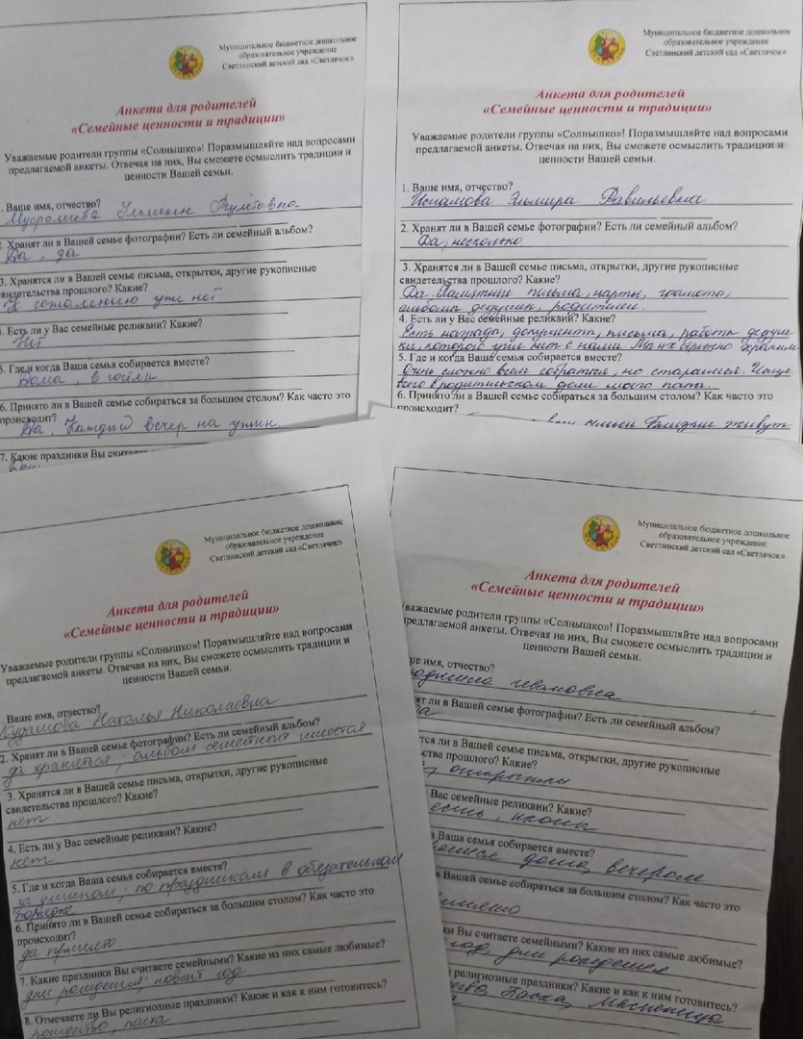 «Осенины»Оформление фотогазеты «Пусть всегда будет мама!»СрокиМероприятияСодержаниеОтветственныйСентябрьОбщее родительское собрание.Разработка проекта «Шкатулка семейных ценностей»Досуг «Осенины»Обсуждение совместных мероприятий с семьями воспитанников.Работа с воспитателя совместно с советом родителей.Обсуждения, проведение анкетирования «Семейные ценности и традиции», составление плана работы.«Осенины» - праздник урожая на Руси. Расширение кругозора детей о традициях, обрядах.ВоспитательродителиОктябрьБеседа «Мои бабушка и дедушка»Беседа «Моя любимая семья!«Нам с папой некогда скучать!»Открытка для бабушки и дедушки.Выставка коллажей «Моя семья!»Фотоколлаж «Нам с папой некогда скучать!»ВоспитательВоспитательРодителиНоябрьИгра – путешествие «Хлеб всему голова»Развлечение «Мама будь со мною рядом» к празднику «День матери»Игра – путешествие посвященная Всемирному Дню хлеба.Организация, подготовка программы с играми, конкурсами для детей.Оформление фотогазеты «Пусть всегда будет мама!»ВоспитательВоспитательМуз.рук.Декабрь«Как жили наши предки»Комплексное занятие, посещение мини-музея «Живая старина» в ДОУ.ВоспитательЯнварь«Пришла в гости коляда!»Музыкальное развлечение, знакомство с традициями и обычаями народа в праздновании Рождества.ВоспитательМуз.рук.ФевральСпортивное развлечение «Буду праздновать и я 23 февраля!»«Как на Масляной неделе»Конкурсы, эстафеты.Поздравления для папочек. https://youtu.be/1X63UIYsvqgДосуг, формирование представлений о традициях Масленицы. https://youtu.be/6jvQv7m0OSYВоспитательродителиМарт«Блинный марафон»«Нашим мамочкам!»«С любовью!»«Наши чистые стульчики»Мамочки делятся семейными рецептами и выпечкой блинов.Фотоколлаж мамочек.Поделки, поздравления в день 8марта. https://youtu.be/xB1KaZiGYKoСовместная деятельность, хозяйственно-бытовое воспитание.ВоспитательродителиАпрель«Весенние посиделки»Фотовыставка «Наши семейные традиции!»Весенний фольклорный праздник, знакомство с праздником  Благовещение, Пасха.ВоспитательродителиМайПраздник моей страны – День Победы»«Народная игрушка»Совместный выход к Вечному огню, возложение цветов. Участие в акции «Спасибо деду за Победу»Мастер-класс изготовления тряпичной куклы «Пеленашки»ВоспитательРодителиВоспитательродителиИюньМеждународный день детейУтренний круг «Подари улыбку другу!Соревнование рисунков цветными мелками на асфальте «Пусть всегда будет солнышко!»Буклеты для родителей «Люби своего ребенка»ВоспитательродителиИюль«В гости к Ромашке – в День Семьи, Любви, Верности»Фотовыставка «Отдыхаем всей семьёй!»Развлечение «В гости к ромашке – в День Семьи, Любви, Верности».Подвижные народные игры, конструирование «Символ праздника - ромашка»Фотовыставка.ВоспитательродителиАвгустПраздник, посвященный Дню поселка.Проведение праздника с семьями воспитанников. Объявление благодарностей родителям, активным участникам проекта.Воспитательродители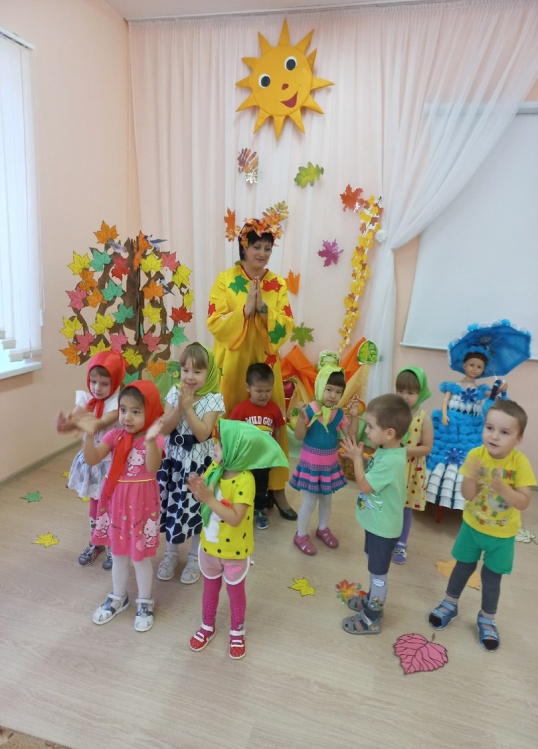 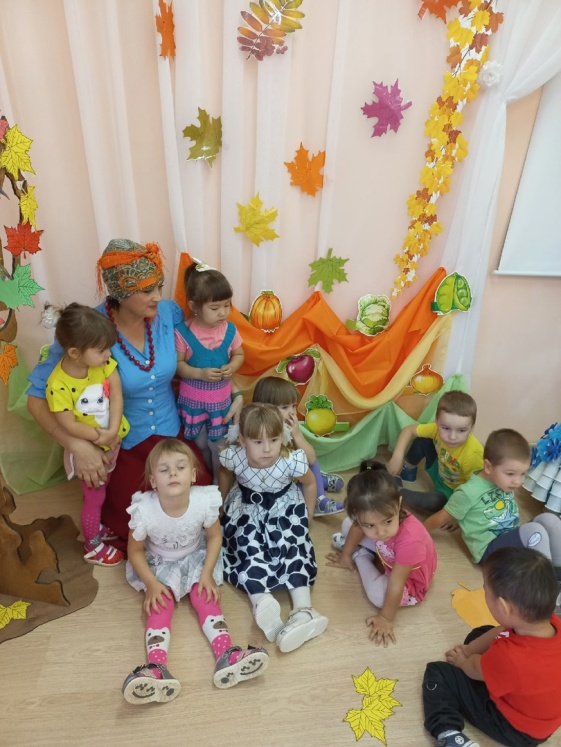 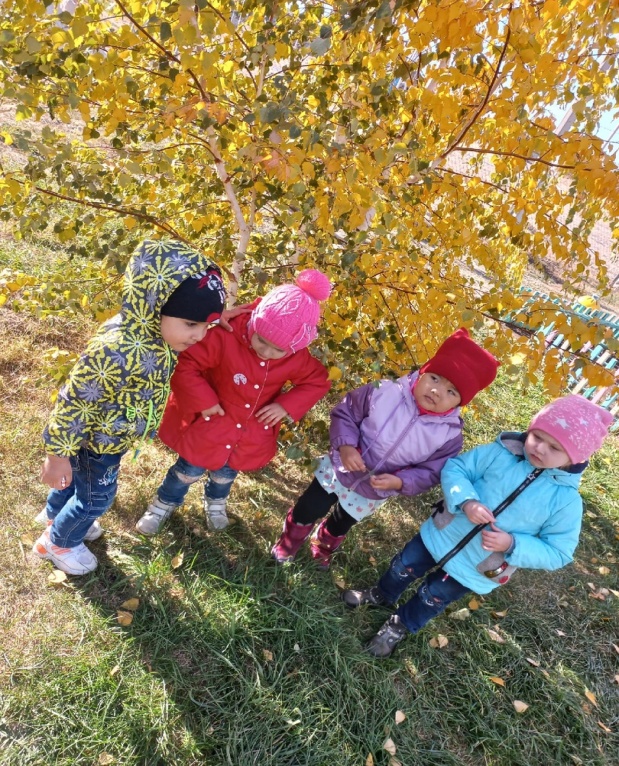 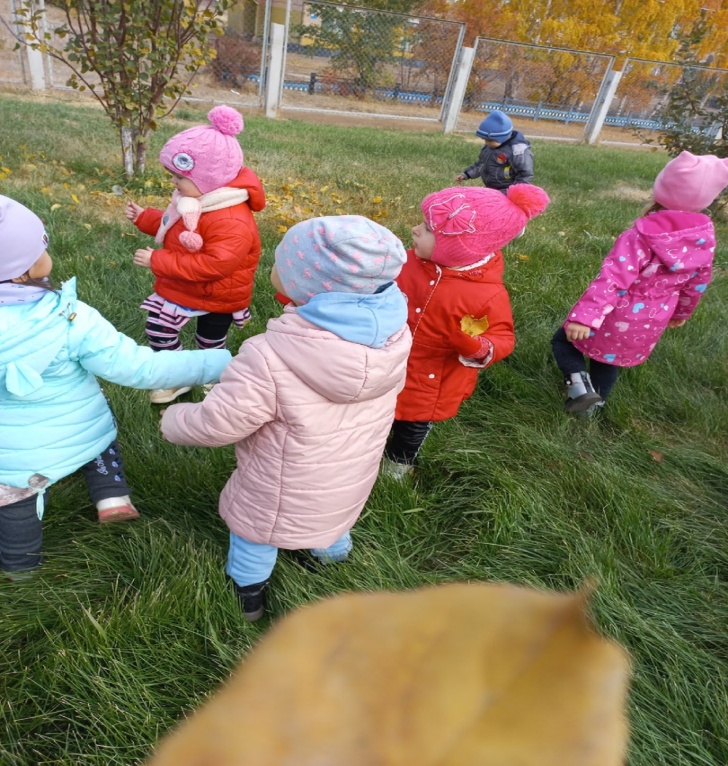 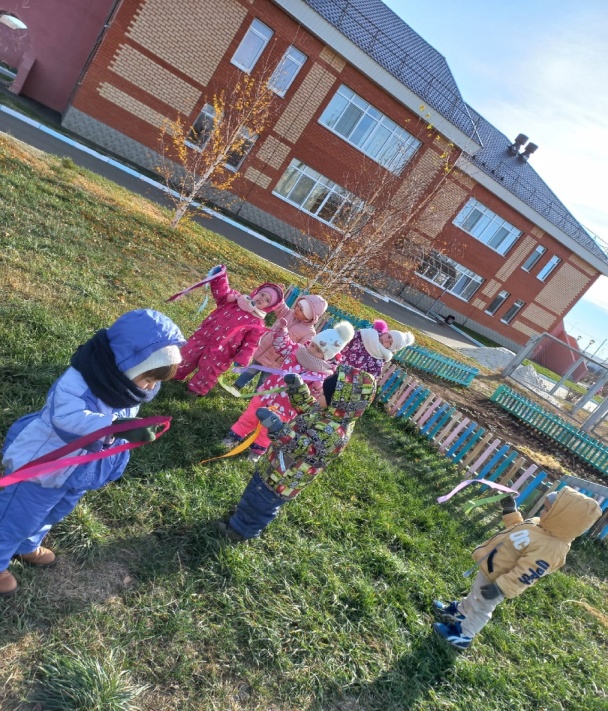 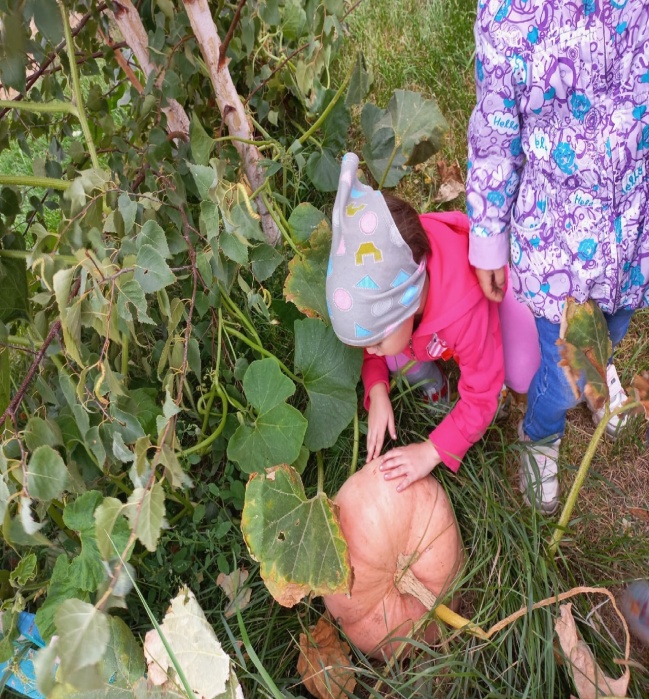 Выставка коллажей «Моя семья!»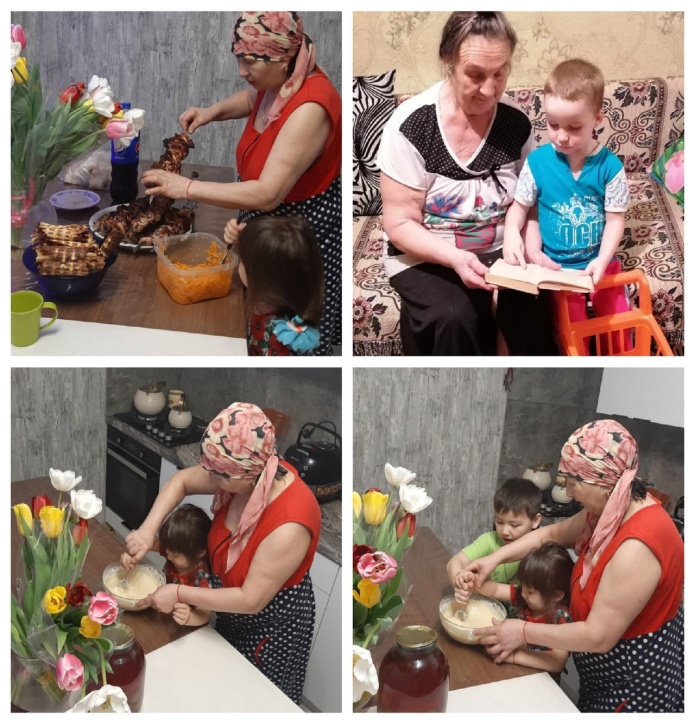 «Помогаем дома!»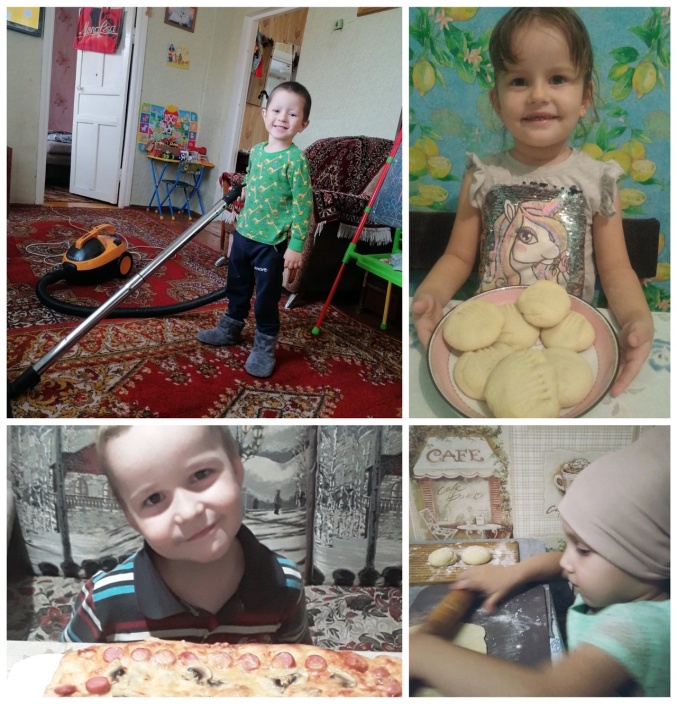 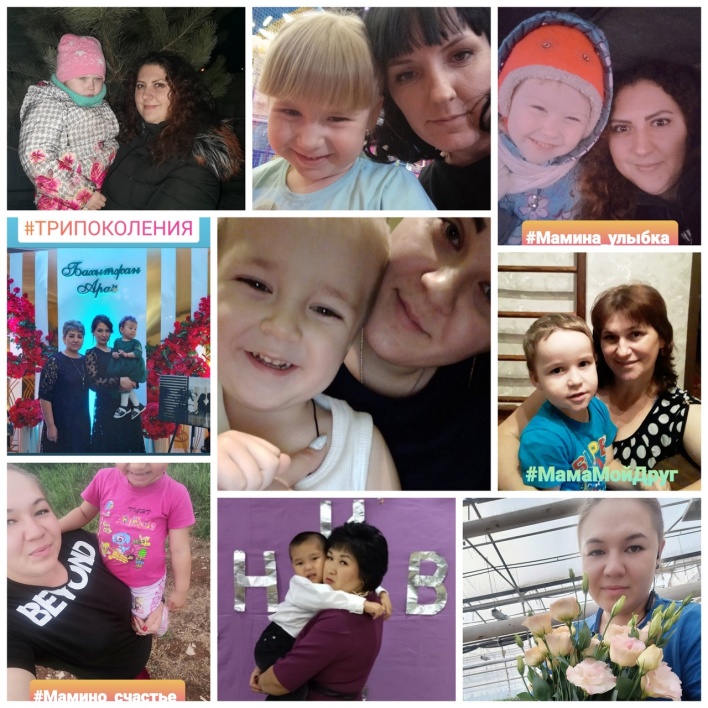 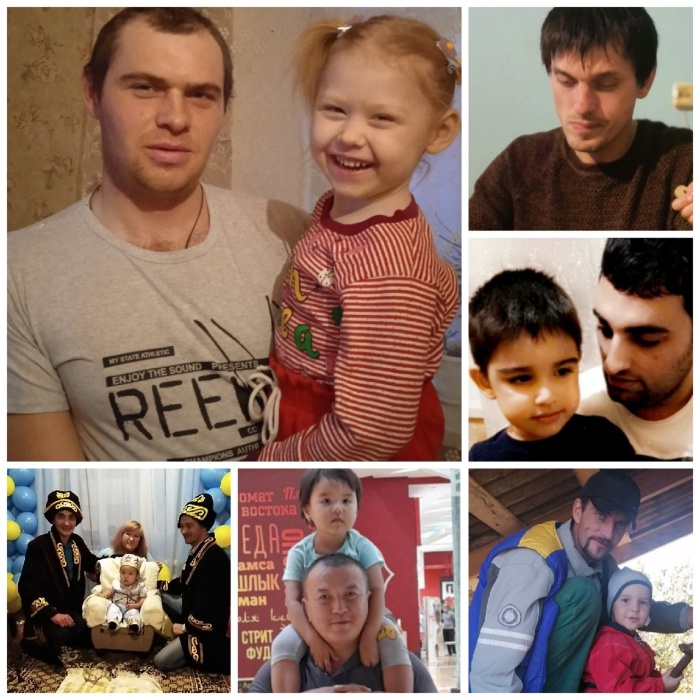 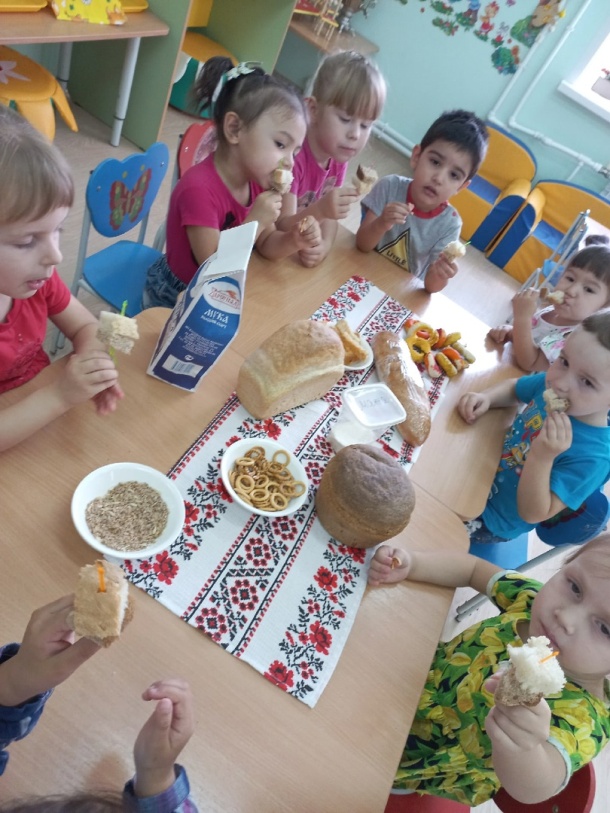 Игра – путешествие «Хлеб всему голова»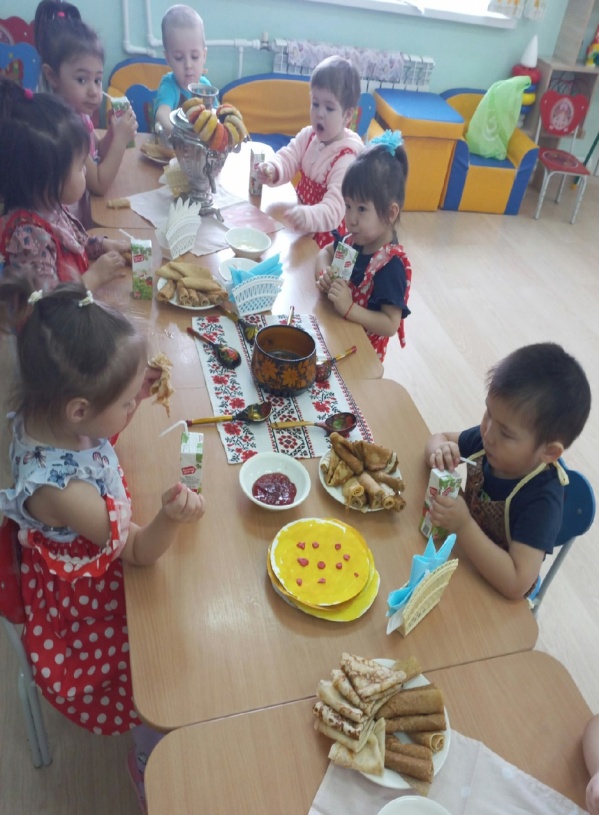 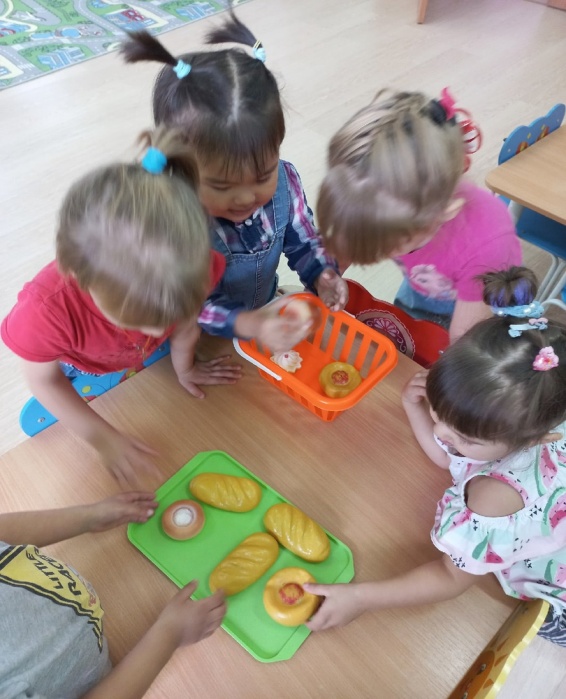 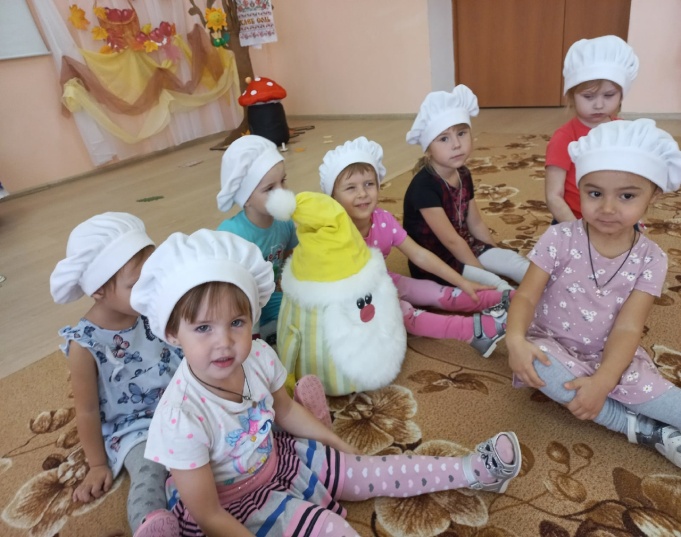 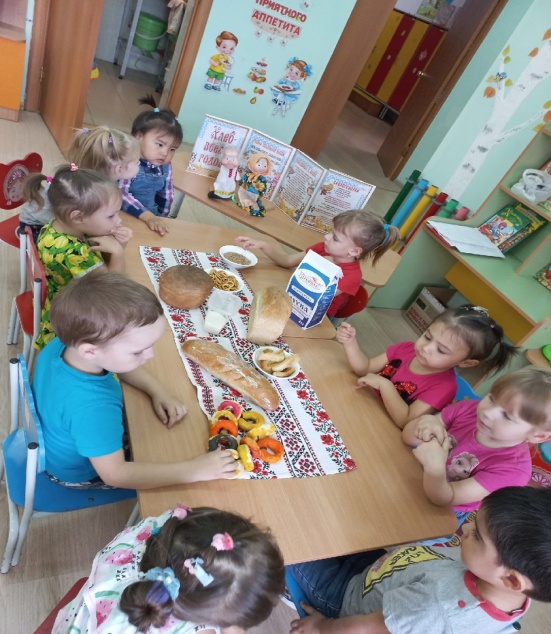 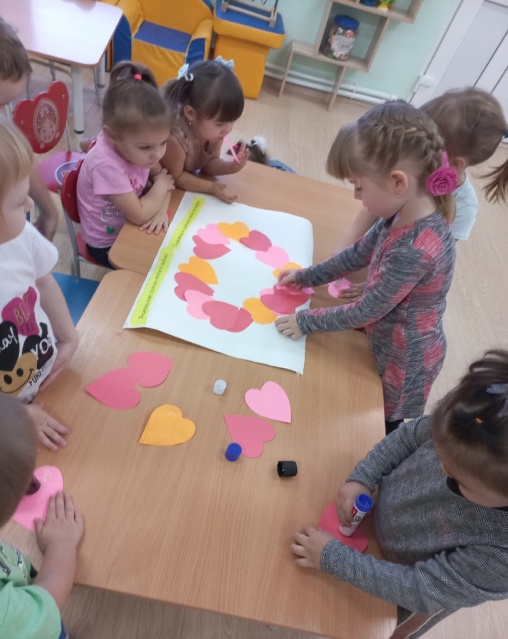 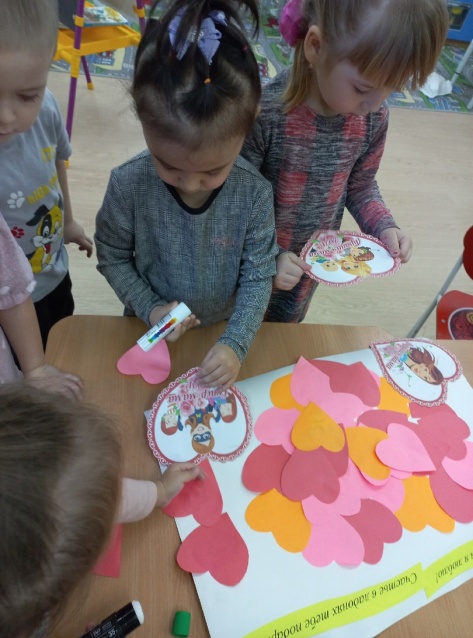 Спортивное развлечение «Буду праздновать и я 23 февраля!»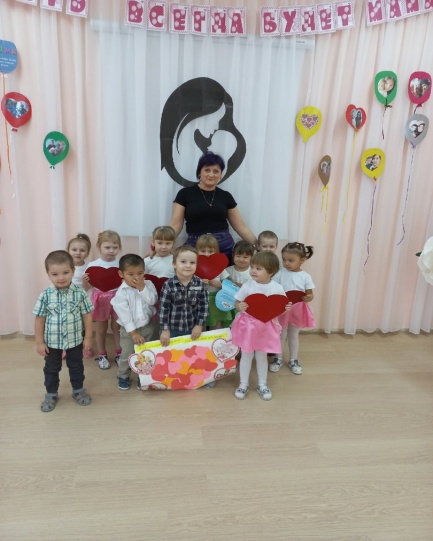 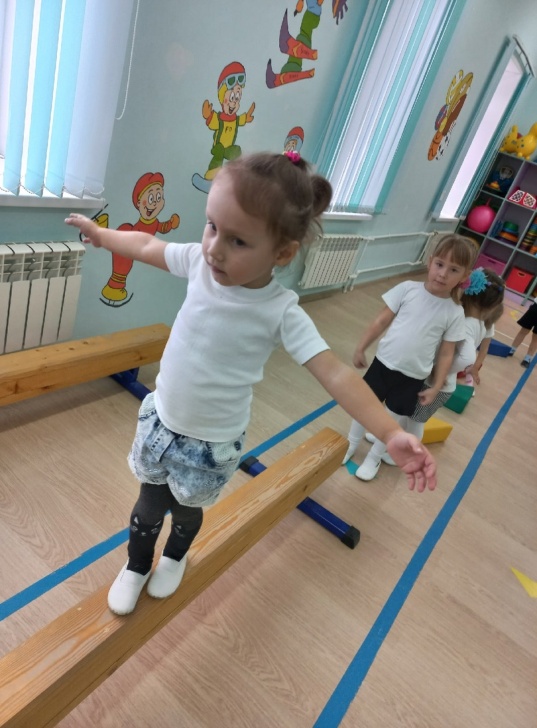 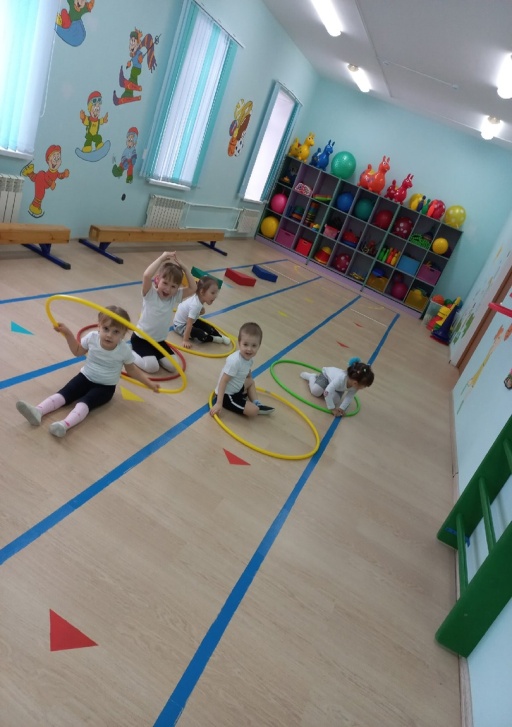 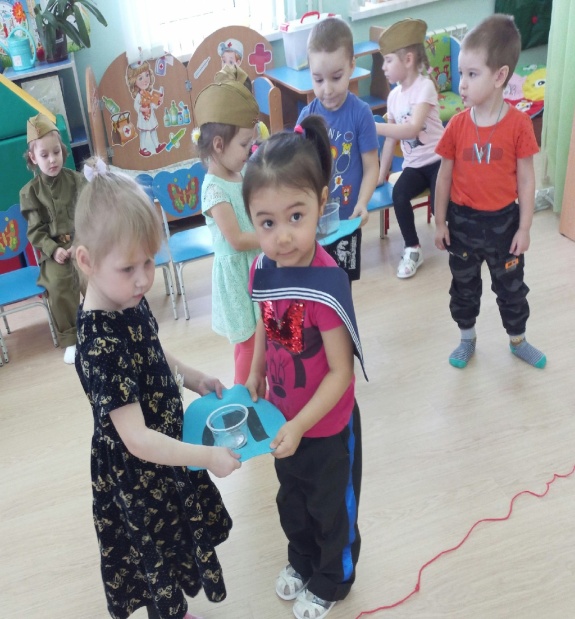 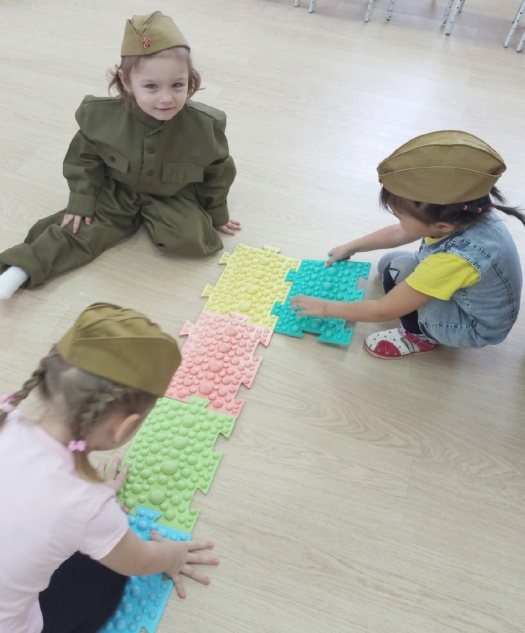 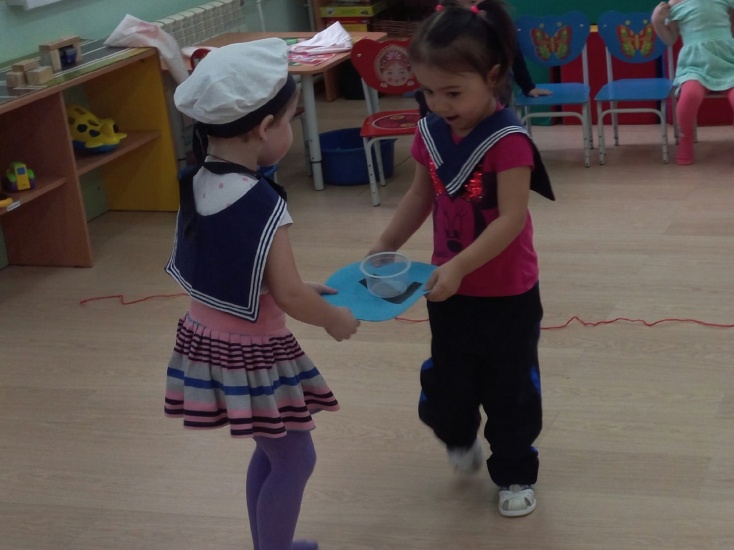 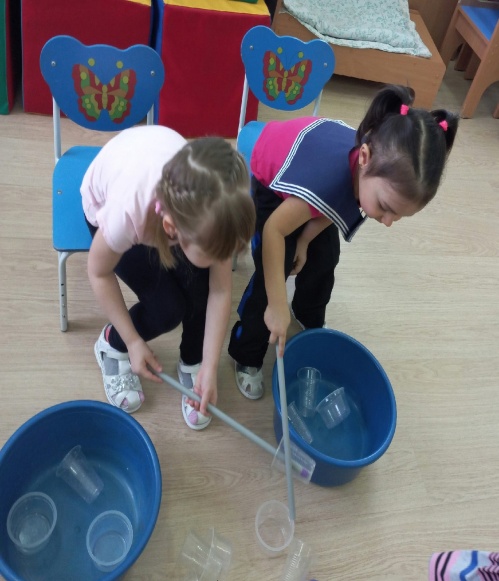 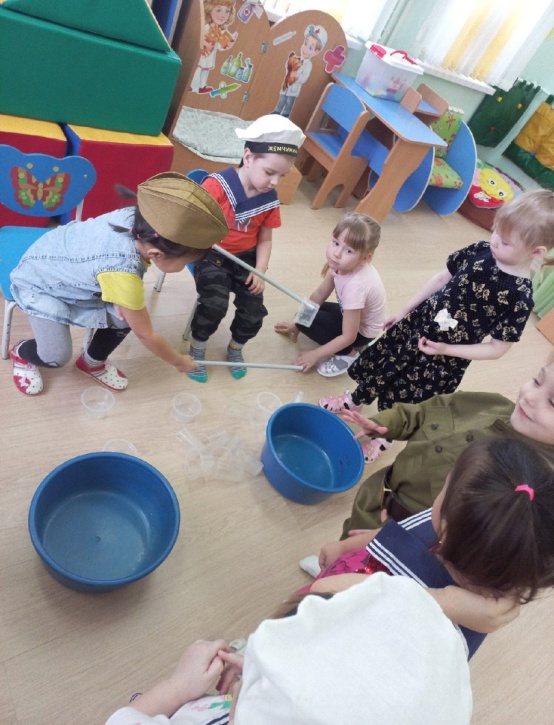 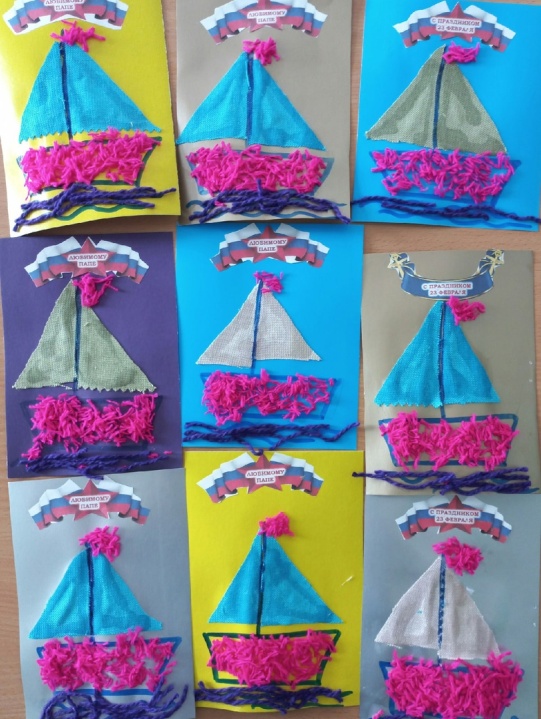 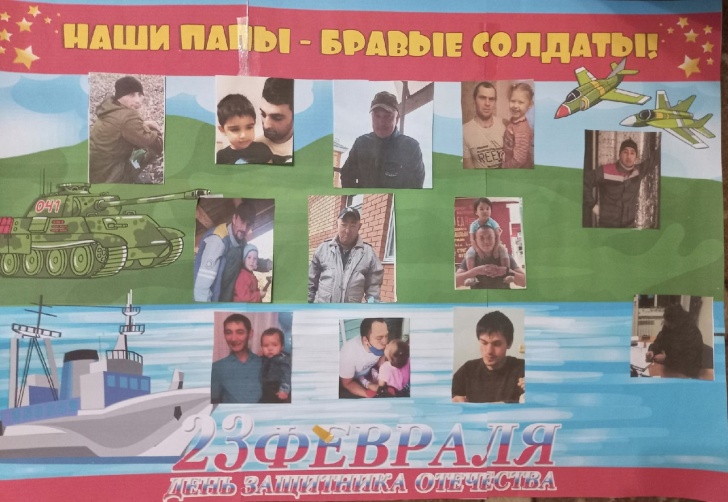 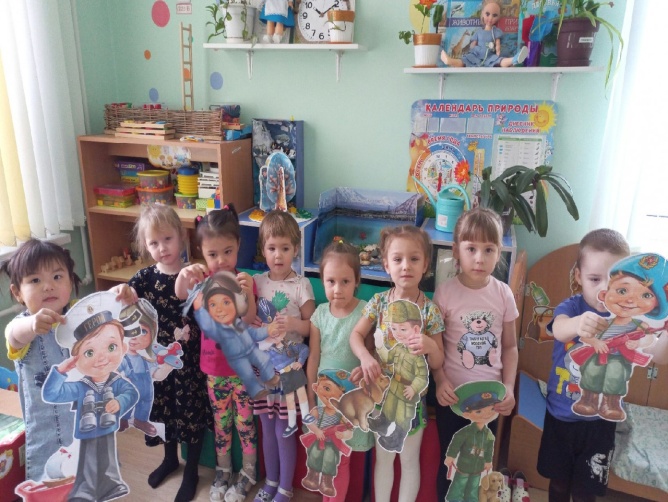 «Как на Масляной неделе»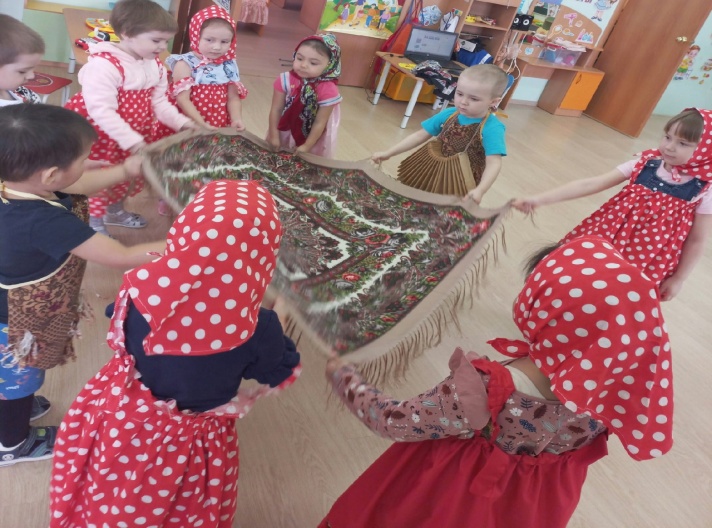 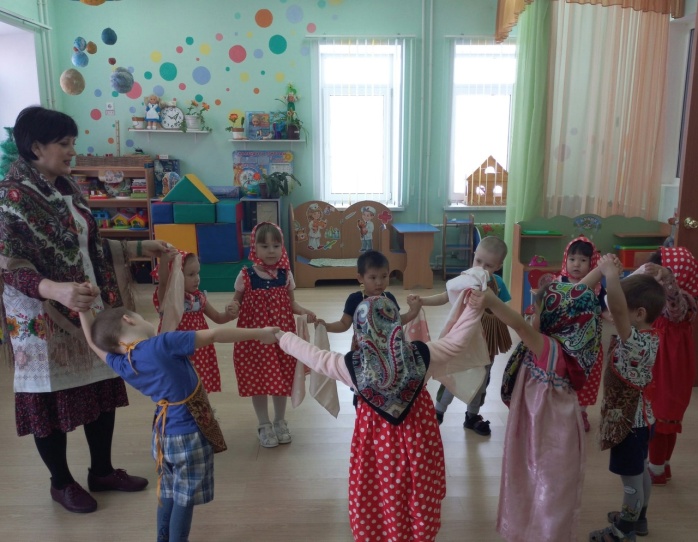 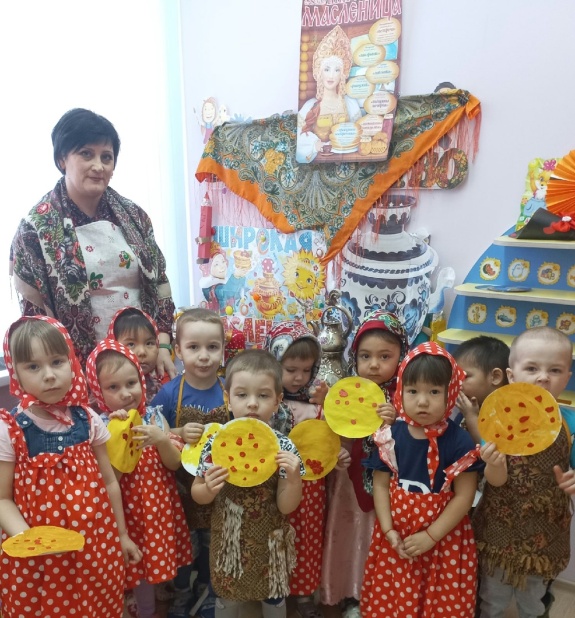 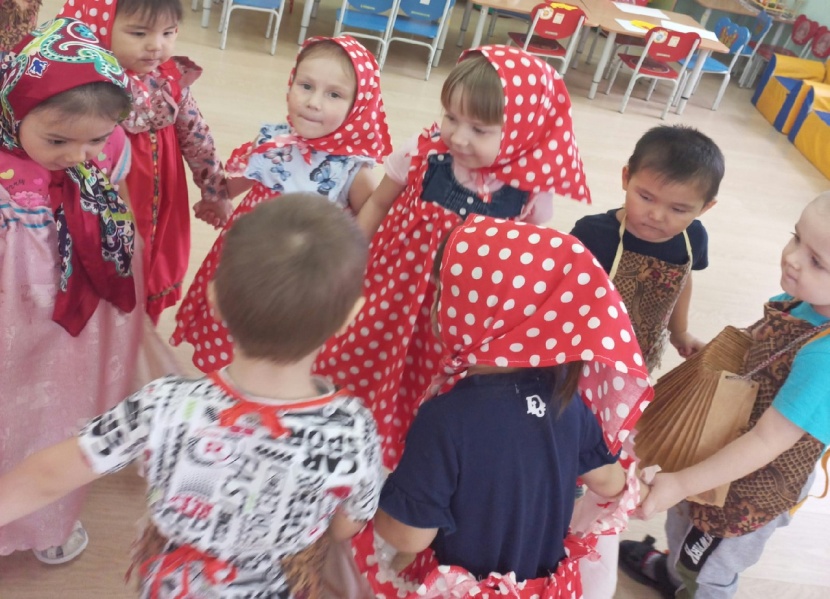 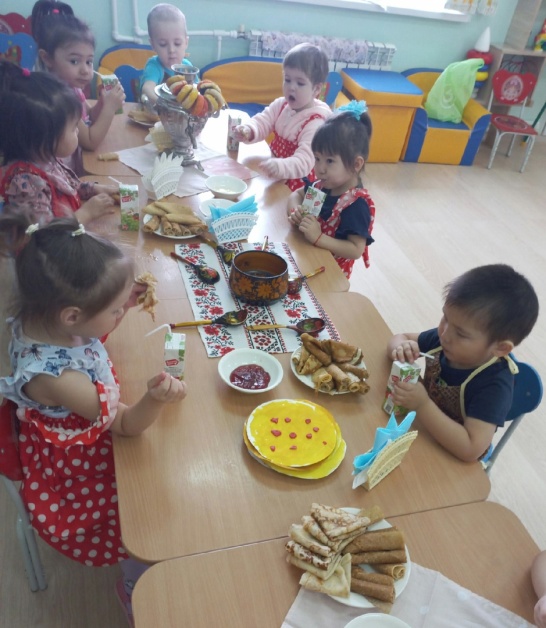 «Нашим мамочкам!»«Нашим мамочкам!»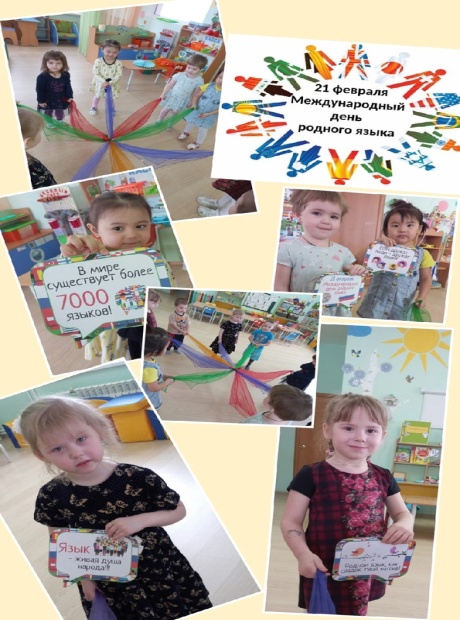 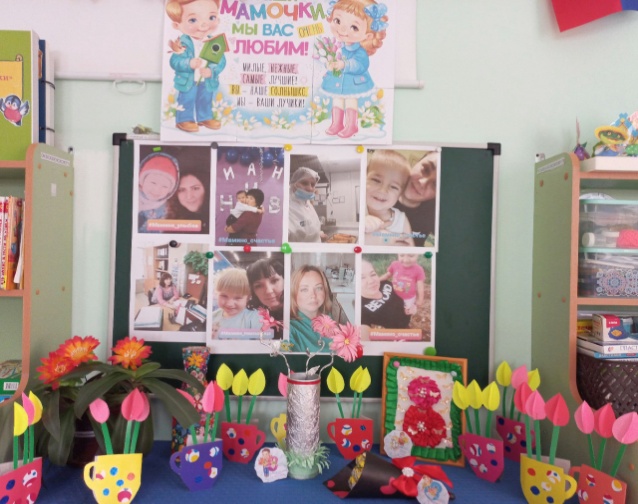 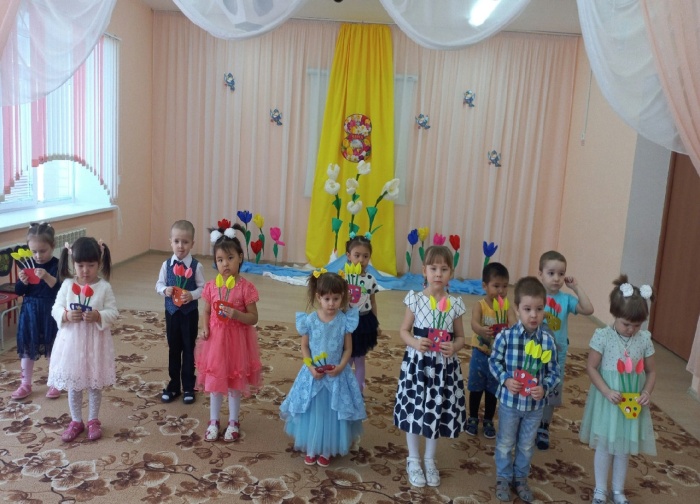 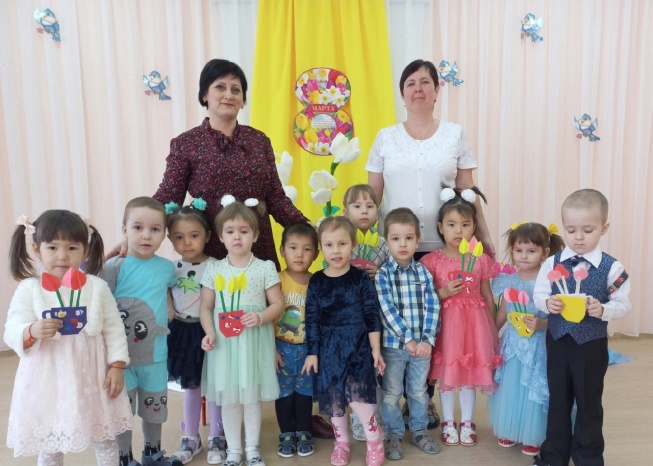 «Чистые стульчики»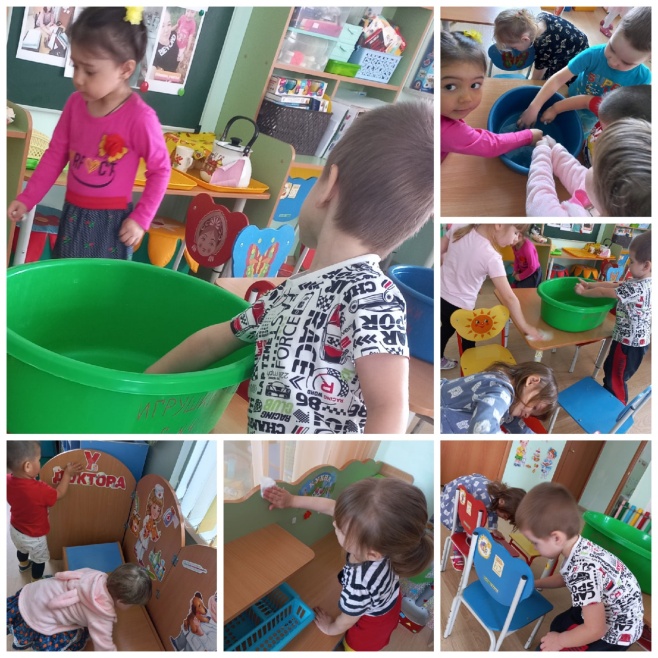 